Erscheinungsformen von Hate SpeechAufgabenstellung: Analyse von HasskommentarenHate Speech im Netz hat viele Gesichter. Erkennst du sie alle? Schaue dir zunächst die verschiedenen Screenshots an. Überlege dann anhand der Orientierungsfragen, auf welche Art und Weise Hass in den Nachrichten transportiert wird. Du kannst deine Gedanken stichpunktartig festhalten.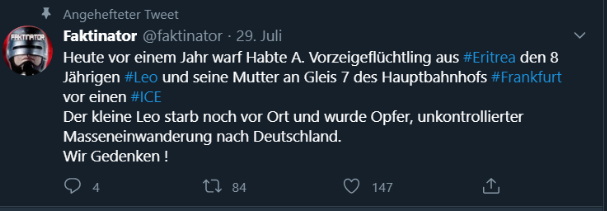 Beispiel 1[Screenshot: Twitter] 
Screenshot eines Twitter-PostingsOrientierungsfragen: Wie ist die Hassrede formuliert?  Wie wirkt die Hassrede auf dich? Würde sie dich verletzen?Gegen welche Werte und Normen verstößt der abgebildete Kommentar deiner Meinung nach?Beispiel 2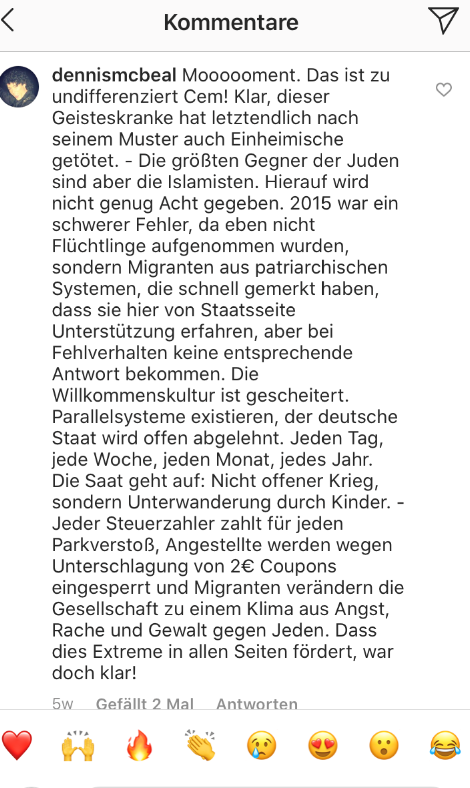 Orientierungsfragen: Wie ist die Hassrede formuliert?  Wie wirkt die Hassrede auf dich? Würde sie dich verletzen?Gegen welche Werte und Normen verstößt der abgebildete Kommentar deiner Meinung nach?Beispiel 3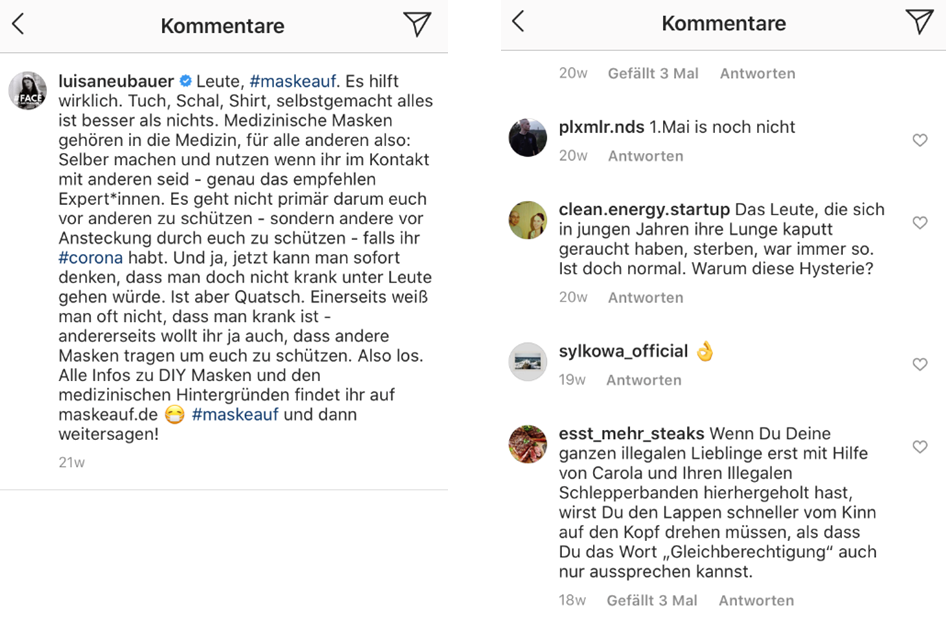 [Screenshot: Instagram]
Screenshot eines Instagram-Kommentars, veröffentlicht unter einem Posting von Luisa Neubauer (Klimaaktivistin und Influencerin)Orientierungsfragen: Wie ist die Hassrede formuliert?  Wie wirkt die Hassrede auf dich? Würde sie dich verletzen?Gegen welche Werte und Normen verstößt der abgebildete Kommentar deiner Meinung nach?Beispiel 4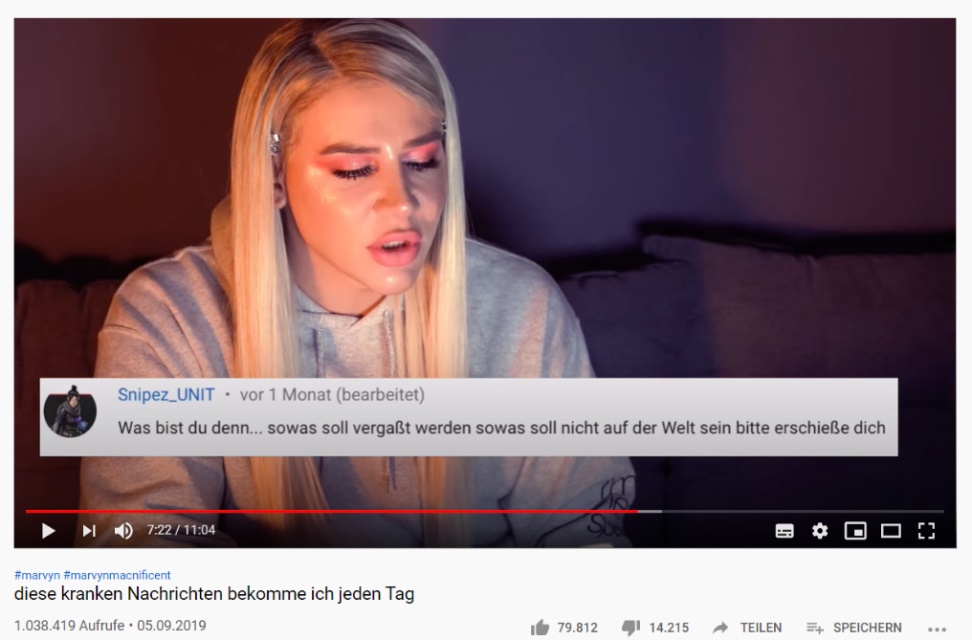 Orientierungsfragen: Wie ist die Hassrede formuliert?  Wie wirkt die Hassrede auf dich? Würde sie dich verletzen?Gegen welche Werte und Normen verstößt der abgebildete Kommentar deiner Meinung nach? 